Двадцать Вторая очередная сессия четвертого созываРЕШЕНИЕ                                                                                             ЧЕЧИМот 11 марта  2021  г.                                                                           №22-8с. ОнгудайО награждении медалью«За заслуги перед Онгудайским район»В соответствии с п.1.4 Положения о медали «За заслуги перед Онгудайским районом» от 28.12.2011 г.№30-8, на основании ходатайств руководителей организаций, Совет депутатов района (аймака)РЕШИЛ:1.За выдающийся вклад в развитие и процветание Онгудайского района, и в связи с празднованием  Дня работника культуры, наградить медалью «За заслуги перед Онгудайским районом»:-Горелкину Наталью Андреевну-преподавателя теоретических дисциплин Муниципального автономного учреждения дополнительного образования «Онгудайская детская школа искусств»;-Никифорова Сергея Никитича-концертмейстера Муниципального автономного учреждения дополнительного образования «Онгудайская детская школа искусств»;2.За заслуги в профессиональной деятельности и многолетний добросовестный труд в системе лесного хозяйства, в связи с юбилейной датой (70 лет), наградить медалью «За заслуги перед Онгудайским районом»:-Попову Людмилу Михайловну-инженера лесного хозяйства Автономного учреждения «Онгудай лес».3.Решение вступает со дня принятия, и подлежит опубликованию в районной газете «Ажуда»4. Контроль за исполнением настоящего решения возложить на постоянную комиссию по вопросам местного самоуправления правопорядка, СМИ (Атаров А.С). И.О. Председателя Совета депутатов района (аймака)                                                                       	С.А.ЗубакинРоссийская Федерация Республика АлтайМуниципальное образование«Онгудайский район»Совет депутатов района (аймака)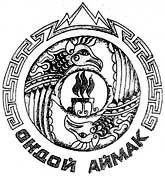 Россия ФедерациязыАлтай РеспубликаМуниципал тозолмо«Ондой аймак»Аймактын Депутаттар Соведи